Culinary Arts and Hospitality Management classes that articulated will be evaluated on the following criteria:CA 160 Introduction to Cooking Fundamentals (6 Credits):Professional Qualifications of the Instructor/TeacherProfessional CertificationsEducationClass content to include:Subjects (i.e. Recipe Conversions, Cooking Fundamentals, and Safety/Sanitation)Class Syllabi, Content Materials List, and Grading Rubrics Total number of Hours in Lab/LectureFacilityYour facility must meet professional standards your students will see in the industryProfessional Qualifications of the Instructor/TeacherDocumentation ChecklistClass content to include:Facility Requirements (Each set is for a group of 4 students)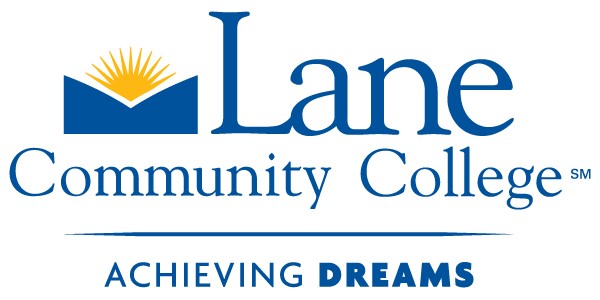 High School ConnectionsCollege Now ● RTEC Expanded Options ● PathwaysLane community College4000 East 30th Ave Eugene, OR 97405Phone: 541.463.5521	Fax: 541.463.4734First NameLast NameSubmission DateHigh SchoolPhone NumberEmailAddressAddressAddressCulinary Arts AAS or BA, BS, BFA-and-5 years’ experience in food service or (ACF Certification at or above CCC)-or-10 years’ experience and demonstrated culinary skills or (ACF Certification at or above CEC)PersonalPersonalResumeTranscriptsCertificationsCurriculum MaterialsCurriculum MaterialsSyllabusWeekly Schedule (Include you Menus)Textbook ListCourse Compentencies(CA160):Lane CCLane CCYour ClassYour ClassCourse Compentencies(CA160):LectureLabLectureLabFood productionDemonstrate knife skills, hand tool and equipment operation, emphasizing proper safety techniques. 2.5Demonstrate knife skills, hand tool and equipment operation, emphasizing proper safety techniques.1.51.75Identify the parts/components of a recipe.  1.251.5Describe and use a standardized recipe.0.750Outline the procedure for writing a standardized recipe.0.750Write a standardized recipe.10Identify and use utensils, pots and pans and demonstrate safe practices using stoves, mixers, ovens, etc.1.51.75Define and describe the sautéing process.0.51.25Define and describe the processes of pan-frying and deep-frying.0.51.25Define and describe the roasting and baking processes.0.51.25Define and describe the barbecue process.0.51.25Define and describe the process of grilling and broiling.0.51.25Define and describe the processes of braising and stewing, noting the similarities and differences.0.51.25Define and describe the process of shallow-poaching.0.51.25Define poaching and simmering and correctly identify the temperature range at which each occurs.0.51.25Define and describe the boiling and steaming process.0.51.25Utilize standard weights and measures to demonstrate proper scaling and measurement techniques.0.51.25Identify and use herbs, spices, oils and vinegar, condiments, marinades and rubs.0.51.25Define stock and describe its uses.0.751Identify different types of stocks.0.51.5List the basic ingredients needed for making stocks.1.251.5Describe the functions of the ingredients.0.50.75Describe the process of making stocks.0.751.75Prepare a variety of stocks.05.5Evaluate the quality of a properly made stock.0.751.75Define, describe and explain the purpose of sauces.0.750.5Identify and prepare the grand sauces.02.5Prepare a variety of non-grand/classical sauces.02.5List the basic ingredients needed for making grand and non-grand sauces.0.50.5Describe the functions of the ingredients in sauces.0.50.5Evaluate the quality of a properly made sauce.0.751.5Define and describe soup and identify its two basic categories.0.50.25Prepare a variety of soups from each category.01.75Describe the process of making each category of soup.0.50.5Evaluate the quality of a properly made soup.0.750.5Identify a variety of fruits, vegetables, starches, legumes and grains.2.50.5Prepare a variety of fruits, vegetables, starches, legumes and grains using the basic cooking methods.01.5Evaluate the quality of prepared fruits, vegetables, starches, legumes and grains.0.751Define salad dressing and describe its purposes.0.750.25Identify, define, and describe the types of salad dressings.0.50.25Prepare a variety of salad dressings and evaluate the quality of each.02.5Identify a variety of common salad greens.0.50.25Prepare and dress greens for a salad.01.25Evaluate the quality of properly prepared and dressed green salad.0.750.5Identify, describe, and prepare a variety of composed salads.01.25Evaluate the quality of sandwiches.0.750.75Identify and prepare a variety of breakfast meats.01.5Evaluate the quality of prepared breakfast meats.0.750.75Describe a variety of preparation techniques used in egg cookery.1.751.25Cook eggs using a variety of preparation techniques.02.5Evaluate the quality of prepared eggs.0.750.75Identify and prepare a variety of breakfast batter products.0.750.75Business and MathPerform basic math functions.50Perform recipe yield conversions.52Garde ManagerDefine and describe a variety of cheese categories.1.50.5Discuss how various cheeses are made and their uses.0.750.5Use cheese as an ingredient in recipes.02.5Taste various cheeses and evaluate their quality02.5Introduction to HospitalityDefine hospitality and the philosophy of the hospitality industry.0.750Trace the growth and development of the hospitality and tourism industry.0.750Describe the various cuisines and contributions of leading culinarians.1.250Identify professional organizations within the field; explain purposes and benefits.1.250Meal PlanningApply principles of nutrition to menu development0.750.75NutritionIdentify current USDA My Plate principles and food groups.0.50List the nutrient contribution of each food group.0.50Discuss the nine areas where dietary guidelines make recommendation.0.50Discuss characteristics, functions and best sources of each of the major nutrients.0.50List the primary characteristics, functions and sources of vitamins, water and minerals.0.750Discuss and demonstrate cooking techniques and storage principles and portion sizes for maximum retention of nutrients and effective weight management.1.25Discuss exchange groups.0.50Discuss contemporary nutritional issues (i.e. vegetarianism, heart healthy menus and religious dietary laws).0.750.5Apply emerging technologies (computerization) for nutrient analysis (i>e> internet, recipe analysis software).0.50SanitationDescribe appropriate types and use of fire extinguishers used in food service areas.1.50.5Review laws and rules of the regulatory agencies governing sanitation and safety in foodservice operations.1.50.5SustainabilityExplore Sustainability through Waste Control1.253.5Sustainability Through Water Conservation1.253.5Sustainability Through Recycling1.253.5Small Wares / ItemsSmall Wares / Items4 House Knifes (NSF Certified)4 Cutting Boards (NSF Certified)1 Stock Pots (≥1 Gallon) *Examples: All-Clad, Vollroth Brands1 Satune (Braising Pot) (≥2 qt.) *Examples: All-Clad, Vollroth Brands4 Sauté Pans (≥1 Gallon) *Examples: All-Clad, Vollroth Brands2 Sauce Pots (≥16 oz.) *Examples: All-Clad, Vollroth BrandsDishes (Plates/Bowls/Utensils)Whisks (≥ 2 ea.)Stainless Steel Bowls (≥ 2 ea.)Pocket Thermometer (≥ 2 ea.)Stand Mixer w/ grinder attachment (≥ 1 ea.) *Examples: Kitchen AidPasta Machine (≥ 1 ea.)Digital Scale (≥ 1 ea.)StorageStorageDried Herb Inventory (+ Rack)Self-Draining Storage for all Small Wares (6 inches from the ground)Self-Draining Storage for all food (Separate from Small Wares) (6 inches from the ground)EquipmentEquipmentRefrigeration (approx. 5 cubic feet per group)Deep Fryer (1 Total) Broiler/Salamander (1 Total)Grill (1 Total)Convection Oven (1 Total)Gas Range (1 per group)Stewarding / SanitationStewarding / SanitationDish machine (High or low temp) –or- 3 Compartment SinkRecycling + Composting